Table 9.1 Science, arts and professional qualifications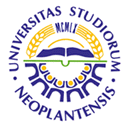 UNIVERSITY OF NOVI SADFACULTY OF AGRICULTURE 21000 NOVI SAD, TRG DOSITEJA OBRADOVIĆA 8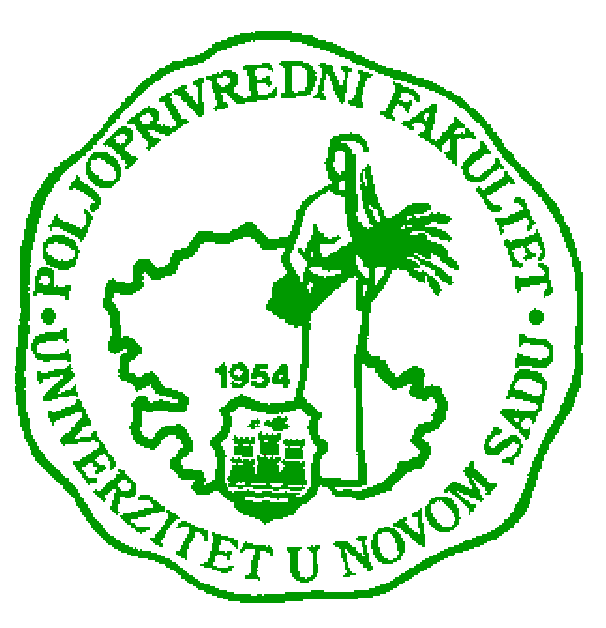 Study Programme Accreditation MASTER ACADEMIC STUDIES                   Rural Development And AgritourismName and last name:Name and last name:Name and last name:Name and last name:Name and last name:Name and last name:Name and last name:Name and last name:Potkonjak S. AleksandarPotkonjak S. AleksandarPotkonjak S. AleksandarPotkonjak S. AleksandarPotkonjak S. AleksandarAcademic title:Academic title:Academic title:Academic title:Academic title:Academic title:Academic title:Academic title:Assistant professorAssistant professorAssistant professorAssistant professorAssistant professorName of the institution where the teacher works full time and starting date:Name of the institution where the teacher works full time and starting date:Name of the institution where the teacher works full time and starting date:Name of the institution where the teacher works full time and starting date:Name of the institution where the teacher works full time and starting date:Name of the institution where the teacher works full time and starting date:Name of the institution where the teacher works full time and starting date:Name of the institution where the teacher works full time and starting date:University of Novi Sad, Faculty of Agriculture, Department of Veterinary Medicine, 02.06.2008. University of Novi Sad, Faculty of Agriculture, Department of Veterinary Medicine, 02.06.2008. University of Novi Sad, Faculty of Agriculture, Department of Veterinary Medicine, 02.06.2008. University of Novi Sad, Faculty of Agriculture, Department of Veterinary Medicine, 02.06.2008. University of Novi Sad, Faculty of Agriculture, Department of Veterinary Medicine, 02.06.2008. Scientific or art field:Scientific or art field:Scientific or art field:Scientific or art field:Scientific or art field:Scientific or art field:Scientific or art field:Scientific or art field:Veterinary microbiology and animal infecious diseasesVeterinary microbiology and animal infecious diseasesVeterinary microbiology and animal infecious diseasesVeterinary microbiology and animal infecious diseasesVeterinary microbiology and animal infecious diseasesAcademic carieerAcademic carieerAcademic carieerAcademic carieerAcademic carieerAcademic carieerAcademic carieerAcademic carieerAcademic carieerAcademic carieerAcademic carieerAcademic carieerAcademic carieerYearInstitutionInstitutionInstitutionInstitutionInstitutionFieldFieldElectionElectionElectionElectionElection2011.University of Novi Sad, Faculty of Agriculture, Department of Veterinary MedicineUniversity of Novi Sad, Faculty of Agriculture, Department of Veterinary MedicineUniversity of Novi Sad, Faculty of Agriculture, Department of Veterinary MedicineUniversity of Novi Sad, Faculty of Agriculture, Department of Veterinary MedicineUniversity of Novi Sad, Faculty of Agriculture, Department of Veterinary MedicineVeterinary microbiology and animal infecious diseasesVeterinary microbiology and animal infecious diseasesPh.D.Ph.D.Ph.D.Ph.D.Ph.D.2010.University of Novi Sad, Faculty of Agriculture, Department of Veterinary MedicineUniversity of Novi Sad, Faculty of Agriculture, Department of Veterinary MedicineUniversity of Novi Sad, Faculty of Agriculture, Department of Veterinary MedicineUniversity of Novi Sad, Faculty of Agriculture, Department of Veterinary MedicineUniversity of Novi Sad, Faculty of Agriculture, Department of Veterinary MedicineVeterinary microbiology and animal infecious diseasesVeterinary microbiology and animal infecious diseasesSpecialistic degreeSpecialistic degreeSpecialistic degreeSpecialistic degreeSpecialistic degree2014.University of Belgrade, Faculty of Veterinary MedicineUniversity of Belgrade, Faculty of Veterinary MedicineUniversity of Belgrade, Faculty of Veterinary MedicineUniversity of Belgrade, Faculty of Veterinary MedicineUniversity of Belgrade, Faculty of Veterinary MedicineVeterinary medicineVeterinary medicineM.A.M.A.M.A.M.A.M.A.2008.University of Novi Sad, Faculty of Agriculture, Department of Veterinary MedicineUniversity of Novi Sad, Faculty of Agriculture, Department of Veterinary MedicineUniversity of Novi Sad, Faculty of Agriculture, Department of Veterinary MedicineUniversity of Novi Sad, Faculty of Agriculture, Department of Veterinary MedicineUniversity of Novi Sad, Faculty of Agriculture, Department of Veterinary MedicineVeterinary microbiology and animal infecious diseasesVeterinary microbiology and animal infecious diseasesB.A.B.A.B.A.B.A.B.A.2004.University of Belgrade, Faculty of Veterinary MedicineUniversity of Belgrade, Faculty of Veterinary MedicineUniversity of Belgrade, Faculty of Veterinary MedicineUniversity of Belgrade, Faculty of Veterinary MedicineUniversity of Belgrade, Faculty of Veterinary MedicineVeterinary medicineVeterinary medicineList of courses being held by the teacher in the accredited study programmesList of courses being held by the teacher in the accredited study programmesList of courses being held by the teacher in the accredited study programmesList of courses being held by the teacher in the accredited study programmesList of courses being held by the teacher in the accredited study programmesList of courses being held by the teacher in the accredited study programmesList of courses being held by the teacher in the accredited study programmesList of courses being held by the teacher in the accredited study programmesList of courses being held by the teacher in the accredited study programmesList of courses being held by the teacher in the accredited study programmesList of courses being held by the teacher in the accredited study programmesList of courses being held by the teacher in the accredited study programmesList of courses being held by the teacher in the accredited study programmesIDCourse nameCourse nameCourse nameCourse nameCourse nameCourse nameStudy programme name, study typeStudy programme name, study typeStudy programme name, study typeNumber of active teaching classes1.1.General pathophysiologyGeneral pathophysiologyGeneral pathophysiologyGeneral pathophysiologyGeneral pathophysiologyGeneral pathophysiologyIntegrated study of veterinary medicineIntegrated study of veterinary medicineIntegrated study of veterinary medicine22.2.Special pathophysiologySpecial pathophysiologySpecial pathophysiologySpecial pathophysiologySpecial pathophysiologySpecial pathophysiologyIntegrated study of veterinary medicineIntegrated study of veterinary medicineIntegrated study of veterinary medicine23.3.Laboraotory techniqes in pathophysiologyLaboraotory techniqes in pathophysiologyLaboraotory techniqes in pathophysiologyLaboraotory techniqes in pathophysiologyLaboraotory techniqes in pathophysiologyLaboraotory techniqes in pathophysiologyIntegrated study of veterinary medicineIntegrated study of veterinary medicineIntegrated study of veterinary medicine24.4.Clinical pathophisiology and laboratri diagnosticsClinical pathophisiology and laboratri diagnosticsClinical pathophisiology and laboratri diagnosticsClinical pathophisiology and laboratri diagnosticsClinical pathophisiology and laboratri diagnosticsClinical pathophisiology and laboratri diagnosticsIntegrated study of veterinary medicineIntegrated study of veterinary medicineIntegrated study of veterinary medicine22MRR2I33Monitoring and control of infections with the purpose of enhancing rural developmentMonitoring and control of infections with the purpose of enhancing rural developmentMonitoring and control of infections with the purpose of enhancing rural developmentMonitoring and control of infections with the purpose of enhancing rural developmentMonitoring and control of infections with the purpose of enhancing rural developmentMonitoring and control of infections with the purpose of enhancing rural developmentRural Development And Agritourism (MAS)Rural Development And Agritourism (MAS)Rural Development And Agritourism (MAS)2Representative refferences (minimum 5, not more than 10)Representative refferences (minimum 5, not more than 10)Representative refferences (minimum 5, not more than 10)Representative refferences (minimum 5, not more than 10)Representative refferences (minimum 5, not more than 10)Representative refferences (minimum 5, not more than 10)Representative refferences (minimum 5, not more than 10)Representative refferences (minimum 5, not more than 10)Representative refferences (minimum 5, not more than 10)Representative refferences (minimum 5, not more than 10)Representative refferences (minimum 5, not more than 10)Representative refferences (minimum 5, not more than 10)Representative refferences (minimum 5, not more than 10)Cincović M., Belić B., Radojičić B., Hristov S., Đoković R.: Influence of lipolysis and ketogenesisi to metabolic and hematological parameters in dairy cows during periparturient period. Acta veterinaria, 2012. M23Cincović M., Belić B., Radojičić B., Hristov S., Đoković R.: Influence of lipolysis and ketogenesisi to metabolic and hematological parameters in dairy cows during periparturient period. Acta veterinaria, 2012. M23Cincović M., Belić B., Radojičić B., Hristov S., Đoković R.: Influence of lipolysis and ketogenesisi to metabolic and hematological parameters in dairy cows during periparturient period. Acta veterinaria, 2012. M23Cincović M., Belić B., Radojičić B., Hristov S., Đoković R.: Influence of lipolysis and ketogenesisi to metabolic and hematological parameters in dairy cows during periparturient period. Acta veterinaria, 2012. M23Cincović M., Belić B., Radojičić B., Hristov S., Đoković R.: Influence of lipolysis and ketogenesisi to metabolic and hematological parameters in dairy cows during periparturient period. Acta veterinaria, 2012. M23Cincović M., Belić B., Radojičić B., Hristov S., Đoković R.: Influence of lipolysis and ketogenesisi to metabolic and hematological parameters in dairy cows during periparturient period. Acta veterinaria, 2012. M23Cincović M., Belić B., Radojičić B., Hristov S., Đoković R.: Influence of lipolysis and ketogenesisi to metabolic and hematological parameters in dairy cows during periparturient period. Acta veterinaria, 2012. M23Cincović M., Belić B., Radojičić B., Hristov S., Đoković R.: Influence of lipolysis and ketogenesisi to metabolic and hematological parameters in dairy cows during periparturient period. Acta veterinaria, 2012. M23Cincović M., Belić B., Radojičić B., Hristov S., Đoković R.: Influence of lipolysis and ketogenesisi to metabolic and hematological parameters in dairy cows during periparturient period. Acta veterinaria, 2012. M23Cincović M., Belić B., Radojičić B., Hristov S., Đoković R.: Influence of lipolysis and ketogenesisi to metabolic and hematological parameters in dairy cows during periparturient period. Acta veterinaria, 2012. M23Cincović M., Belić B., Radojičić B., Hristov S., Đoković R.: Influence of lipolysis and ketogenesisi to metabolic and hematological parameters in dairy cows during periparturient period. Acta veterinaria, 2012. M23Cincović M., Belić B., Radojičić B., Hristov S., Đoković R.: Influence of lipolysis and ketogenesisi to metabolic and hematological parameters in dairy cows during periparturient period. Acta veterinaria, 2012. M23Belić B., Cincović M. : Uticaj toksičnog dejstva kiseonika na membranu eritrocita i mogućnost  procene  poremećaja  funkcije  centralnog  nervnog sistema. Vojnosanitetski  pregled,  2011,  M23Belić B., Cincović M. : Uticaj toksičnog dejstva kiseonika na membranu eritrocita i mogućnost  procene  poremećaja  funkcije  centralnog  nervnog sistema. Vojnosanitetski  pregled,  2011,  M23Belić B., Cincović M. : Uticaj toksičnog dejstva kiseonika na membranu eritrocita i mogućnost  procene  poremećaja  funkcije  centralnog  nervnog sistema. Vojnosanitetski  pregled,  2011,  M23Belić B., Cincović M. : Uticaj toksičnog dejstva kiseonika na membranu eritrocita i mogućnost  procene  poremećaja  funkcije  centralnog  nervnog sistema. Vojnosanitetski  pregled,  2011,  M23Belić B., Cincović M. : Uticaj toksičnog dejstva kiseonika na membranu eritrocita i mogućnost  procene  poremećaja  funkcije  centralnog  nervnog sistema. Vojnosanitetski  pregled,  2011,  M23Belić B., Cincović M. : Uticaj toksičnog dejstva kiseonika na membranu eritrocita i mogućnost  procene  poremećaja  funkcije  centralnog  nervnog sistema. Vojnosanitetski  pregled,  2011,  M23Belić B., Cincović M. : Uticaj toksičnog dejstva kiseonika na membranu eritrocita i mogućnost  procene  poremećaja  funkcije  centralnog  nervnog sistema. Vojnosanitetski  pregled,  2011,  M23Belić B., Cincović M. : Uticaj toksičnog dejstva kiseonika na membranu eritrocita i mogućnost  procene  poremećaja  funkcije  centralnog  nervnog sistema. Vojnosanitetski  pregled,  2011,  M23Belić B., Cincović M. : Uticaj toksičnog dejstva kiseonika na membranu eritrocita i mogućnost  procene  poremećaja  funkcije  centralnog  nervnog sistema. Vojnosanitetski  pregled,  2011,  M23Belić B., Cincović M. : Uticaj toksičnog dejstva kiseonika na membranu eritrocita i mogućnost  procene  poremećaja  funkcije  centralnog  nervnog sistema. Vojnosanitetski  pregled,  2011,  M23Belić B., Cincović M. : Uticaj toksičnog dejstva kiseonika na membranu eritrocita i mogućnost  procene  poremećaja  funkcije  centralnog  nervnog sistema. Vojnosanitetski  pregled,  2011,  M23Belić B., Cincović M. : Uticaj toksičnog dejstva kiseonika na membranu eritrocita i mogućnost  procene  poremećaja  funkcije  centralnog  nervnog sistema. Vojnosanitetski  pregled,  2011,  M23Cincović M., Belić B., Toholj B., Potkonjak A., Stevančević M., Lako B.,   : Metabolic acclimation toheat  stress in farm housed  cows with different  body condition scores.African Journal  of Biotechnology,  2011, M23Cincović M., Belić B., Toholj B., Potkonjak A., Stevančević M., Lako B.,   : Metabolic acclimation toheat  stress in farm housed  cows with different  body condition scores.African Journal  of Biotechnology,  2011, M23Cincović M., Belić B., Toholj B., Potkonjak A., Stevančević M., Lako B.,   : Metabolic acclimation toheat  stress in farm housed  cows with different  body condition scores.African Journal  of Biotechnology,  2011, M23Cincović M., Belić B., Toholj B., Potkonjak A., Stevančević M., Lako B.,   : Metabolic acclimation toheat  stress in farm housed  cows with different  body condition scores.African Journal  of Biotechnology,  2011, M23Cincović M., Belić B., Toholj B., Potkonjak A., Stevančević M., Lako B.,   : Metabolic acclimation toheat  stress in farm housed  cows with different  body condition scores.African Journal  of Biotechnology,  2011, M23Cincović M., Belić B., Toholj B., Potkonjak A., Stevančević M., Lako B.,   : Metabolic acclimation toheat  stress in farm housed  cows with different  body condition scores.African Journal  of Biotechnology,  2011, M23Cincović M., Belić B., Toholj B., Potkonjak A., Stevančević M., Lako B.,   : Metabolic acclimation toheat  stress in farm housed  cows with different  body condition scores.African Journal  of Biotechnology,  2011, M23Cincović M., Belić B., Toholj B., Potkonjak A., Stevančević M., Lako B.,   : Metabolic acclimation toheat  stress in farm housed  cows with different  body condition scores.African Journal  of Biotechnology,  2011, M23Cincović M., Belić B., Toholj B., Potkonjak A., Stevančević M., Lako B.,   : Metabolic acclimation toheat  stress in farm housed  cows with different  body condition scores.African Journal  of Biotechnology,  2011, M23Cincović M., Belić B., Toholj B., Potkonjak A., Stevančević M., Lako B.,   : Metabolic acclimation toheat  stress in farm housed  cows with different  body condition scores.African Journal  of Biotechnology,  2011, M23Cincović M., Belić B., Toholj B., Potkonjak A., Stevančević M., Lako B.,   : Metabolic acclimation toheat  stress in farm housed  cows with different  body condition scores.African Journal  of Biotechnology,  2011, M23Cincović M., Belić B., Toholj B., Potkonjak A., Stevančević M., Lako B.,   : Metabolic acclimation toheat  stress in farm housed  cows with different  body condition scores.African Journal  of Biotechnology,  2011, M23Toholj B., Stevančević M., Kos J., Smolec O., Potkonjak A., Cincović M., Belić B., Ivetić V., Spasojević J., Stevančević O.: Efficiency of different therapeutic protocols in treating digital dermatitis in dairy cows. VETERINARSKI ARHIV, 2012. M23Toholj B., Stevančević M., Kos J., Smolec O., Potkonjak A., Cincović M., Belić B., Ivetić V., Spasojević J., Stevančević O.: Efficiency of different therapeutic protocols in treating digital dermatitis in dairy cows. VETERINARSKI ARHIV, 2012. M23Toholj B., Stevančević M., Kos J., Smolec O., Potkonjak A., Cincović M., Belić B., Ivetić V., Spasojević J., Stevančević O.: Efficiency of different therapeutic protocols in treating digital dermatitis in dairy cows. VETERINARSKI ARHIV, 2012. M23Toholj B., Stevančević M., Kos J., Smolec O., Potkonjak A., Cincović M., Belić B., Ivetić V., Spasojević J., Stevančević O.: Efficiency of different therapeutic protocols in treating digital dermatitis in dairy cows. VETERINARSKI ARHIV, 2012. M23Toholj B., Stevančević M., Kos J., Smolec O., Potkonjak A., Cincović M., Belić B., Ivetić V., Spasojević J., Stevančević O.: Efficiency of different therapeutic protocols in treating digital dermatitis in dairy cows. VETERINARSKI ARHIV, 2012. M23Toholj B., Stevančević M., Kos J., Smolec O., Potkonjak A., Cincović M., Belić B., Ivetić V., Spasojević J., Stevančević O.: Efficiency of different therapeutic protocols in treating digital dermatitis in dairy cows. VETERINARSKI ARHIV, 2012. M23Toholj B., Stevančević M., Kos J., Smolec O., Potkonjak A., Cincović M., Belić B., Ivetić V., Spasojević J., Stevančević O.: Efficiency of different therapeutic protocols in treating digital dermatitis in dairy cows. VETERINARSKI ARHIV, 2012. M23Toholj B., Stevančević M., Kos J., Smolec O., Potkonjak A., Cincović M., Belić B., Ivetić V., Spasojević J., Stevančević O.: Efficiency of different therapeutic protocols in treating digital dermatitis in dairy cows. VETERINARSKI ARHIV, 2012. M23Toholj B., Stevančević M., Kos J., Smolec O., Potkonjak A., Cincović M., Belić B., Ivetić V., Spasojević J., Stevančević O.: Efficiency of different therapeutic protocols in treating digital dermatitis in dairy cows. VETERINARSKI ARHIV, 2012. M23Toholj B., Stevančević M., Kos J., Smolec O., Potkonjak A., Cincović M., Belić B., Ivetić V., Spasojević J., Stevančević O.: Efficiency of different therapeutic protocols in treating digital dermatitis in dairy cows. VETERINARSKI ARHIV, 2012. M23Toholj B., Stevančević M., Kos J., Smolec O., Potkonjak A., Cincović M., Belić B., Ivetić V., Spasojević J., Stevančević O.: Efficiency of different therapeutic protocols in treating digital dermatitis in dairy cows. VETERINARSKI ARHIV, 2012. M23Toholj B., Stevančević M., Kos J., Smolec O., Potkonjak A., Cincović M., Belić B., Ivetić V., Spasojević J., Stevančević O.: Efficiency of different therapeutic protocols in treating digital dermatitis in dairy cows. VETERINARSKI ARHIV, 2012. M23Davidov I., Radinović M., Erdeljan M., Cincović M., Stančić I., Belić B.: Relations between blood Zinc concentrations and udder health in dairy cows. REV MED VET-TOULOUSE ISSN: 0035-1555, 2013. M23Davidov I., Radinović M., Erdeljan M., Cincović M., Stančić I., Belić B.: Relations between blood Zinc concentrations and udder health in dairy cows. REV MED VET-TOULOUSE ISSN: 0035-1555, 2013. M23Davidov I., Radinović M., Erdeljan M., Cincović M., Stančić I., Belić B.: Relations between blood Zinc concentrations and udder health in dairy cows. REV MED VET-TOULOUSE ISSN: 0035-1555, 2013. M23Davidov I., Radinović M., Erdeljan M., Cincović M., Stančić I., Belić B.: Relations between blood Zinc concentrations and udder health in dairy cows. REV MED VET-TOULOUSE ISSN: 0035-1555, 2013. M23Davidov I., Radinović M., Erdeljan M., Cincović M., Stančić I., Belić B.: Relations between blood Zinc concentrations and udder health in dairy cows. REV MED VET-TOULOUSE ISSN: 0035-1555, 2013. M23Davidov I., Radinović M., Erdeljan M., Cincović M., Stančić I., Belić B.: Relations between blood Zinc concentrations and udder health in dairy cows. REV MED VET-TOULOUSE ISSN: 0035-1555, 2013. M23Davidov I., Radinović M., Erdeljan M., Cincović M., Stančić I., Belić B.: Relations between blood Zinc concentrations and udder health in dairy cows. REV MED VET-TOULOUSE ISSN: 0035-1555, 2013. M23Davidov I., Radinović M., Erdeljan M., Cincović M., Stančić I., Belić B.: Relations between blood Zinc concentrations and udder health in dairy cows. REV MED VET-TOULOUSE ISSN: 0035-1555, 2013. M23Davidov I., Radinović M., Erdeljan M., Cincović M., Stančić I., Belić B.: Relations between blood Zinc concentrations and udder health in dairy cows. REV MED VET-TOULOUSE ISSN: 0035-1555, 2013. M23Davidov I., Radinović M., Erdeljan M., Cincović M., Stančić I., Belić B.: Relations between blood Zinc concentrations and udder health in dairy cows. REV MED VET-TOULOUSE ISSN: 0035-1555, 2013. M23Davidov I., Radinović M., Erdeljan M., Cincović M., Stančić I., Belić B.: Relations between blood Zinc concentrations and udder health in dairy cows. REV MED VET-TOULOUSE ISSN: 0035-1555, 2013. M23Davidov I., Radinović M., Erdeljan M., Cincović M., Stančić I., Belić B.: Relations between blood Zinc concentrations and udder health in dairy cows. REV MED VET-TOULOUSE ISSN: 0035-1555, 2013. M23Summary data for the teacher's scientific or art and professional activity: Summary data for the teacher's scientific or art and professional activity: Summary data for the teacher's scientific or art and professional activity: Summary data for the teacher's scientific or art and professional activity: Summary data for the teacher's scientific or art and professional activity: Summary data for the teacher's scientific or art and professional activity: Summary data for the teacher's scientific or art and professional activity: Summary data for the teacher's scientific or art and professional activity: Summary data for the teacher's scientific or art and professional activity: Summary data for the teacher's scientific or art and professional activity: Summary data for the teacher's scientific or art and professional activity: Summary data for the teacher's scientific or art and professional activity: Summary data for the teacher's scientific or art and professional activity: Quotation total: Quotation total: Quotation total: Quotation total: Quotation total: Quotation total: Quotation total: 252525252525Total of SCI (SSCI) list papers:Total of SCI (SSCI) list papers:Total of SCI (SSCI) list papers:Total of SCI (SSCI) list papers:Total of SCI (SSCI) list papers:Total of SCI (SSCI) list papers:Total of SCI (SSCI) list papers:151515151515Current projects:Current projects:Current projects:Current projects:Current projects:Current projects:Current projects:Domestic: 1Domestic: 1Domestic: 1International:2International:2International:2Specialization Specialization Specialization Specialization Academic specialization in fielad of clinical pathologyAcademic specialization in fielad of clinical pathologyAcademic specialization in fielad of clinical pathologyAcademic specialization in fielad of clinical pathologyAcademic specialization in fielad of clinical pathologyAcademic specialization in fielad of clinical pathologyAcademic specialization in fielad of clinical pathologyAcademic specialization in fielad of clinical pathologyAcademic specialization in fielad of clinical pathology